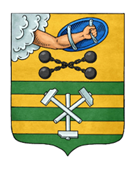 ПЕТРОЗАВОДСКИЙ ГОРОДСКОЙ СОВЕТ18 сессия 29 созываРЕШЕНИЕот 16 июня 2023 г. № 29/18-261О признании утратившими силу некоторых решенийПетрозаводского городского СоветаВ соответствии со статьей 16 Федерального закона от 6 октября 2003 г. № 131-ФЗ «Об общих принципах организации местного самоуправления 
в Российской Федерации», статьей 14 Устава Петрозаводского городского округа Петрозаводский городской СоветРЕШИЛ:Признать утратившими силу:Решение Петрозаводского городского Совета от 26.12.1997
№ XXIII-XIV/221 «Об утверждении состава территориальной избирательной комиссии в г. Петрозаводске»;Решение Петрозаводского городского Совета от 12.03.1998 
№ XXIII-XVI/245 «Об изменении состава территориальной избирательной комиссии в г. Петрозаводске, утвержденного Решением Петрозаводского городского Совета № XIV/221 от 26.12.1997»;Решение Петрозаводского городского Совета от 02.06.1999 
№ XXIII-XXV/410 «Об изменении состава и возложении полномочий 
по проведению выборов депутатов Петрозаводского городского Совета XXIV созыва в декабре 1999 года на территориальную избирательную комиссию 
г. Петрозаводска»;Решение Петрозаводского городского Совета от 14.02.2002 
№ XXIV/XXI-302 «Об утверждении состава территориальной избирательной комиссии г. Петрозаводска по выборам Главы Республики Карелия»;Решение Петрозаводского городского Совета от 23.04.2013 №27/18-274 «Об утверждении состава избирательной комиссии Петрозаводского городского округа»;Решение Петрозаводского городского Совета от 29.12.2015 № 27/44-694 «О внесении изменения в Решение Петрозаводского городского Совета 
от 23.04.2013 N 27/18-274 «Об утверждении состава избирательной комиссии Петрозаводского городского округа»;Решение Петрозаводского городского Совета от 25.02.2016 № 27/46-724 «О внесении изменений в Решение Петрозаводского городского Совета 
от 23.04.2013 № 27/18-274 «Об утверждении состава избирательной комиссии Петрозаводского городского округа».Председатель Петрозаводского городского Совета                                       Н.И. ДрейзисГлава Петрозаводского городского округа                          В.К. Любарский